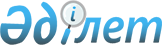 Р.Т.Ыбыраев туралыҚазақстан Республикасы Президентінің 2007 жылғы 21 қыркүйектегі N 411 Жарлығы



      Қазақстан Республикасының Венгрия Республикасындағы Төтенше және Өкілетті Елшісі Рашид Тұрарұлы Ыбыраев Қазақстан Республикасының Бұрынғы Югославияның Македония Республикасындағы, Сербия Республикасындағы, Черногория Республикасындағы, Словения Республикасындағы Төтенше және Өкілетті Елшісі қызметін қоса атқарушы болып тағайындалсын.

      

Қазақстан Республикасының




      Президенті


					© 2012. Қазақстан Республикасы Әділет министрлігінің «Қазақстан Республикасының Заңнама және құқықтық ақпарат институты» ШЖҚ РМК
				